Thème : SL 6 1 et 2 : comment reproduire un signal sonore ?           Capacités, connaissances et attitudes du référentiel évaluéesLa clarté des raisonnements et la qualité de la rédaction interviendront dans l’appréciation des copies.L’emploi des calculatrices est autorisé, dans les conditions prévues par la réglementation en vigueur.La clarté des raisonnements et la qualité de la rédaction interviendront dans l’appréciation des copies.L’emploi des calculatrices est autorisé, dans les conditions prévues par la réglementation en vigueur.SL 6 : Pourquoi associer plusieurs haut-parleurs dans une enceinte acoustique ?Une enceinte acoustique de qualité doit restituer les graves, les médiums et les aigus. Entre 40 Hz et 20 000 Hz, la réponse en fréquence d'une enceinte hi-fi doit être relativement plane (les variations de la courbe de réponse en fréquence ne doivent pas excéder 3 dB de 40 Hz à 20 KHz).  La  bande  passante  d'un  seul  haut-parleur  n'est  pas  assez  large  pour  restituer  toutes  les fréquences sonores. Il faut en utiliser plusieurs. On distingue classiquement trois types de haut-parleurs :  - les « boomers » pour les sons graves - les « médiums » pour les sons médiums - les « tweeters » pour les sons aigus.On souhaite commencer à construire une enceinte acoustique, on a le matériel d’électricité du laboratoire de sciences et un haut-parleur à disposition.Problématique :Comment savoir quel sera le rôle du haut-parleur dans l’enceinte (boomer, médium ou tweeter) ?Principe de fonctionnement du haut-parleur :Le  haut-parleur est schématisé ci-dessous, compléter le schéma en nommant chaque composant.Aide : les composants sont à choisir parmi la liste suivante : membrane – tige – bobine – fils de connexion – diaphragme – suspension – spider – bâti – filtre.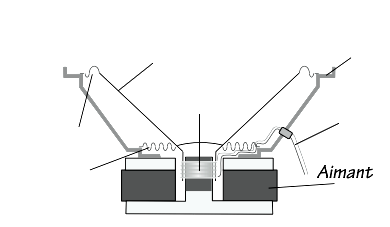 Expliquer le principe de fonctionnement du haut-parleur, préciser notamment quel(s) composant(s) bougent et lesquels sont fixes.………………………………………………………………………………………………………………………………………………………………………………………………………………………………………………………………………………………………………………………………………………………………………………………………………………………………………………………………………………………………………………………………………………………………………………………………………………………………………………………………………………………………………………………………………………………………………………………………………………………………………………………………………………………………………………………………………………………………………………………………………………………………………………………………………………………………………………………………………………Ci-dessous, on s’intéresse à la bobine qui est à l’intérieur du haut-parleur, elle est parcourue par un courant I, dont le sens est représenté par les 3 flèches noires, elle est placée dans un champ magnétique. 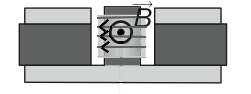 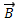 Indiquer par une flèche le sens de déplacement de la bobine.Dans la « règle des 3 doigts », quel doigt indique le sens de déplacement ?…………………………………………………………………………………………………………………………Les types de haut-parleur :D’après le document 1 ci-dessous, relier chaque numéro en face du type de  haut-parleur correspondant. 1  ■                             ■  Tweeter2  ■                             ■  Boomer3  ■                             ■ Medium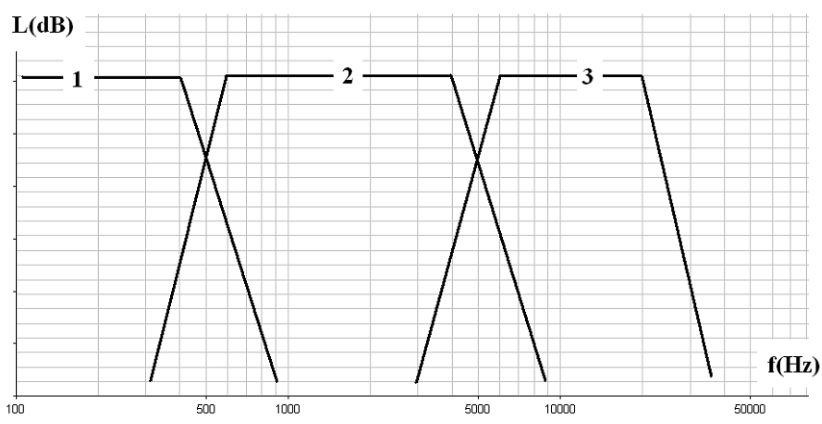 Etude du haut-parleur à disposition, mesures :Proposer un montage permettant d’effectuer des mesures afin de répondre à la problématique. Nommer les appareils sur votre montage.Entourer la bonne réponse : le haut-parleur sera alimenté en courant continu  /  alternatif.Générateur éteint, réaliser le montage ci-dessous :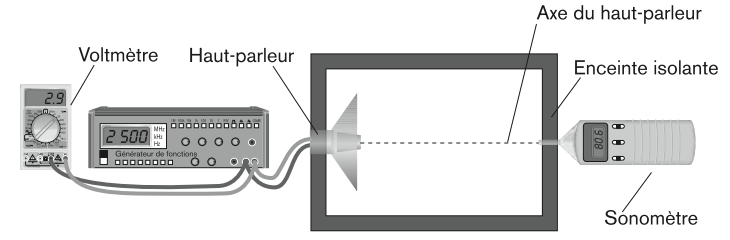 Régler le voltmètre afin qu’il mesure une tension qui devra être maintenue à 1 volt pour toutes les mesures.Régler le GBF sur une fréquence de 20 Hz.Pensez à éteindre le voltmètre et le sonomètre lorsque vous ne les utilisez pas.Faire varier la fréquence délivrée par le GBF tout en maintenant la tension à 1volt de manière à compléter le tableau suivant :A partir du tableau, tracer la courbe représentative de la fonction L = g(f) sur la feuille de papier quadrillée semi-logarithmique ci-dessous. 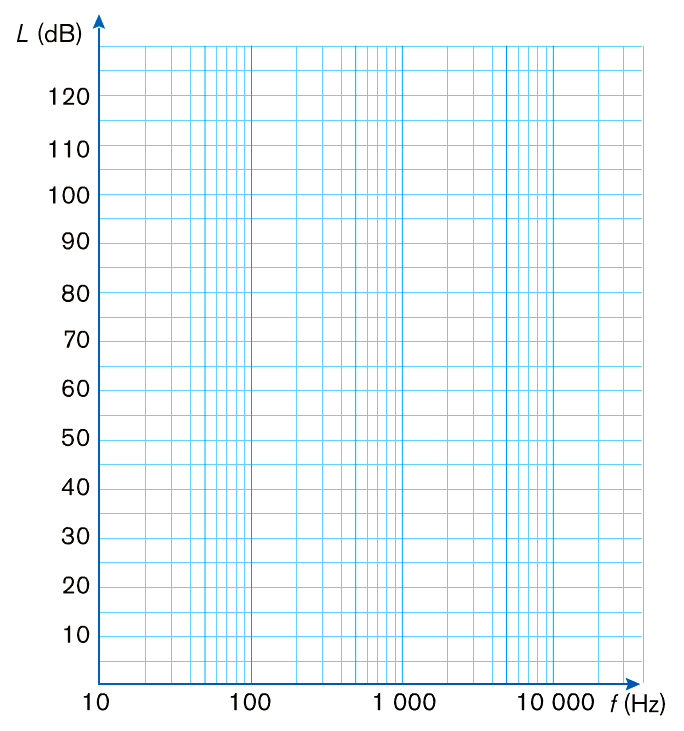 La courbe obtenue est la courbe de réponse du haut-parleur.Un haut-parleur de bonne qualité n’a pas de « chute » ou de « pic » dans sa courbe de réponse. Entourer sur votre courbe les points « anormaux » qu’il conviendrait donc de supprimer. Faire une croix dans le tableau sur les valeurs ainsi supprimées.En tenant compte des modifications faites au 3.6, déterminer la bande passante à -6 dB du haut-parleur.……………………………………………………………………………………………………………………………………………………………………………………………………………………………………………………Le type du haut-parleur étudié est-il plus proche d’un tweeter, medium ou boomer ? Expliquer votre choix, critiquer les résultats obtenus.………………………………………………………………………………………………………………………………………………………………………………………………………………………………………………………………………………………………………………………………………………………………………………………………………………………………………………………………………………………………………………………………………………………………………………………………………………………………………………………………………………………………………………………………………………………………………………………………………………………………………………………………………………………………………………………………………………………………………………………………………………………………………………………………………………………………………………………………………………………………………………………………………………………………………………………………………………………………………………………………………………………………………………………………………………………………………………………………………………………………………………………………………………………………………………………………………………………………………………………… Liste des capacités, connaissances et attitudes évaluées ÉvaluationLOGOAcadémieBACCALAURÉAT PROFESSIONNEL ………..BACCALAURÉAT PROFESSIONNEL ………..BACCALAURÉAT PROFESSIONNEL ………..BACCALAURÉAT PROFESSIONNEL ………..Contrôle en cours de formationBACCALAURÉAT PROFESSIONNEL ………..BACCALAURÉAT PROFESSIONNEL ………..BACCALAURÉAT PROFESSIONNEL ………..BACCALAURÉAT PROFESSIONNEL ………..Contrôle en cours de formationÉpreuve E1- Sous-Épreuve de Sciences Physiques Épreuve E1- Sous-Épreuve de Sciences Physiques Épreuve E1- Sous-Épreuve de Sciences Physiques Coef. 2Contrôle en cours de formationSituation d’évaluation de Sciences PhysiquesAnnée scolaire ……..Séquence Durée :Contrôle en cours de formationSituation d’évaluation de Sciences PhysiquesAnnée scolaire ……..……/ 245 minFICHE D’INFORMATION Du candidatÉtablissement	………………………..                                                           Classe :  ……………NOM et Prénom du CANDIDAT	................................................................   Date de l’évaluation  .............................Capacités- Vérifier le sens de déplacement d’un conducteur place dans un champ magnétique donné et parcouru par un courant.- Décrire par un schéma le principe de fonctionnement d’un haut-parleur à partir des phénomènes physiques mis en jeu entre la grandeur d’entrée et la grandeur de sortie.- Classer des haut-parleurs en fonction de leurs courbes de réponses (tweeter, medium, boomer).- Comparer expérimentalement les courbes de réponse de différents haut-parleurs.- Vérifier le sens de déplacement d’un conducteur place dans un champ magnétique donné et parcouru par un courant.- Décrire par un schéma le principe de fonctionnement d’un haut-parleur à partir des phénomènes physiques mis en jeu entre la grandeur d’entrée et la grandeur de sortie.- Classer des haut-parleurs en fonction de leurs courbes de réponses (tweeter, medium, boomer).- Comparer expérimentalement les courbes de réponse de différents haut-parleurs.Connaissances- Savoir que tout conducteur parcouru par un courant et soumis à un champ magnétique extérieur subit une force.- Connaitre le principe de fonctionnement d’un haut-parleur.- Savoir qu’un haut-parleur est caractérisépar sa bande passante (plage de fréquences qu’il transmet avec un niveau d’intensité sonore suffisant).- Savoir que tout conducteur parcouru par un courant et soumis à un champ magnétique extérieur subit une force.- Connaitre le principe de fonctionnement d’un haut-parleur.- Savoir qu’un haut-parleur est caractérisépar sa bande passante (plage de fréquences qu’il transmet avec un niveau d’intensité sonore suffisant).Attitudes- Analyse, organisation de l’information.- Mettre en place un protocole expérimental.- Schématiser.- Critiquer, argumenter.Le candidat atteste avoir été informé de la date et des objectifs de l’évaluation le ………………….EmargementLOGOAcadémieBACCALAUREAT PROFESSIONNEL ………….BACCALAUREAT PROFESSIONNEL ………….BACCALAUREAT PROFESSIONNEL ………….BACCALAUREAT PROFESSIONNEL ………….Contrôle en cours de formationContrôle en cours de formationSituation d’évaluation deSciences PhysiquesSéquence Durée :Contrôle en cours de formationContrôle en cours de formationSituation d’évaluation deSciences Physiques….. / 245 minsujet destinÉ au candidatÉtablissement	……………………….                                                            Classe  …………………NOM et Prénom du CANDIDAT	................................................................   Date de l’évaluation  .............................L’examinateur intervient à la demande du candidat ou quand il le juge utile.Dans la suite du document, ce symbole signifie « Appeler l’examinateur ».Appel 1 : Faire vérifier le montage et les réglages effectués par le professeur.Fréquence f(Hz)20801002005001 0003 0004 0005 00010 00020 000L (dB)Appel 2 : montrer la courbe obtenue et les points qu’il faudrait supprimer (si besoin) pour avoir une courbe de réponse « normale ».GRILLE NATIONALE D’ÉVALUATION EN SCIENCES PHYSIQUES ET CHIMIQUESGRILLE NATIONALE D’ÉVALUATION EN SCIENCES PHYSIQUES ET CHIMIQUESGRILLE NATIONALE D’ÉVALUATION EN SCIENCES PHYSIQUES ET CHIMIQUESNom et prénom : Diplôme préparé :Séquence d’évaluation n°Capacités- Vérifier le sens de déplacement d’un conducteur place dans un champ magnétique donné et parcouru par un courant.- Décrire par un schéma le principe de fonctionnement d’un haut-parleur à partir des phénomènes physiques mis en jeu entre la grandeur d’entrée et la grandeur de sortie.- Classer des haut-parleurs en fonction de leurs courbes de réponses (tweeter, medium, boomer).- Comparer expérimentalement les courbes de réponse de différents haut-parleurs.- Vérifier le sens de déplacement d’un conducteur place dans un champ magnétique donné et parcouru par un courant.- Décrire par un schéma le principe de fonctionnement d’un haut-parleur à partir des phénomènes physiques mis en jeu entre la grandeur d’entrée et la grandeur de sortie.- Classer des haut-parleurs en fonction de leurs courbes de réponses (tweeter, medium, boomer).- Comparer expérimentalement les courbes de réponse de différents haut-parleurs.Connaissances- Savoir que tout conducteur parcouru par un courant et soumis à un champ magnétique extérieur subit une force.- Connaitre le principe de fonctionnement d’un haut-parleur.- Savoir qu’un haut-parleur est caractérisépar sa bande passante (plage de fréquences qu’il transmet avec un niveau d’intensité sonore suffisant).- Savoir que tout conducteur parcouru par un courant et soumis à un champ magnétique extérieur subit une force.- Connaitre le principe de fonctionnement d’un haut-parleur.- Savoir qu’un haut-parleur est caractérisépar sa bande passante (plage de fréquences qu’il transmet avec un niveau d’intensité sonore suffisant).Attitudes- Analyse, organisation de l’information.- Mettre en place un protocole expérimental.- Schématiser.- Critiquer, argumenter.CompétencesAptitudes à vérifierQuestionsAppréciation du niveau d’acquisitionActivité expérimentaleS’approprierrechercher, extraire et organiser l’information utile,comprendre la problématique du travail à réaliser, montrer qu’il connaît le vocabulaire, les symboles, les grandeurs, les unités mises en œuvre.Appel n°1 :Câblage :              *Branchement voltmètre et calibre (20 V ou 2V) :               * *Réglages GBF 20Hz, décalage à 0 … :            * *Appel n°2 :  *Activité expérimentaleAnalyseranalyser la situation avant de réaliser une expérience,formuler une hypothèse,proposer une modélisation, choisir un protocole ou le matériel / dispositif expérimental.Appel n°1 :Câblage :              *Branchement voltmètre et calibre (20 V ou 2V) :               * *Réglages GBF 20Hz, décalage à 0 … :            * *Appel n°2 :  *Activité expérimentaleRéaliserorganiser son poste de travail,mettre en œuvre un protocole expérimental,utiliser le matériel choisi ou mis à sa disposition, manipuler  avec assurance dans le respect des règles élémentaires de sécurité.Appel n°1 :Câblage :              *Branchement voltmètre et calibre (20 V ou 2V) :               * *Réglages GBF 20Hz, décalage à 0 … :            * *Appel n°2 :  *Activité expérimentaleValiderexploiter et interpréter des observations, des mesures,vérifier les résultats obtenus,valider ou infirmer une information, une hypothèse, une propriété, une loi …Appel n°1 :Câblage :              *Branchement voltmètre et calibre (20 V ou 2V) :               * *Réglages GBF 20Hz, décalage à 0 … :            * *Appel n°2 :  */ 7Compte Rendu écrit et oralCommuniquerrendre compte d’observation et des résultats des travaux réalisés,présenter, formuler une conclusion, expliquer, représenter, argumenter, commenter./ 3TOTAL/ 10